Mesure CM2 - Les durées 11 - Sur cette feuille, remplis ces tableaux en transformant les durées.2 - Sur cette feuille, en t’aidant des schémas, calcule les durées qui se sont écoulées.a) Entre 7h25 et 11h10.Durées :      ........... min			............. h				   ............. minDurée totale : ............ min + ............ h + ............ min = ............................................b) Entre 10h35 et 15h50.Durées :      ........... min			............. h				   ............. minDurée totale : ............ min + ............ h + ............ min = ............................................c) Entre 8h42 et 16h20.Durées :      ........... min			............. h				   ............. minDurée totale : ............................................................................................................................................Mesure CM2 - Les durées 1 Corrigé1 - Sur cette feuille, remplis ces tableaux en transformant les durées.2 - Sur cette feuille, en t’aidant des schémas, calcule les durées qui se sont écoulées.a) Entre 7h25 et 11h10.Durées :      	35 min				3 h				   	10 minDurée totale : 35 min + 3 h + 10 min = 3 h 45 minb) Entre 10h35 et 15h50.Durées :      	25 min				4 h				   	50 minDurée totale : 25 min + 4 h + 50 min = 5 h 15 minc) Entre 8h42 et 16h20.Durées :      18 min					7 h				   	20 minDurée totale : 18 min + 7 h + 20 min = 7 h 38 minMesure CM2 - Les durées 21 - Sur cette feuille, fais l’exercice suivant.Voici les horaires de différents trains. Calcule l’heure d’arrivée de chaque train.2 - Sur cette feuille, en t’aidant des schémas, calcule les durées qui se sont écoulées.a) Entre 11h30 et 13h41.Durées :      ........... min			............. h				   ............. minDurée totale : ............ min + ............ h + ............ min = ............................................b) Entre 2h15 et 10h12.Durées :Durée totale : ............................................................................................................................................c) Entre 11h10 et 20h47.Durées :      Durée totale : ............................................................................................................................................Mesure CM2 - Les durées 2 Corrigé1 - Sur cette feuille, fais l’exercice suivant.Voici les horaires de différents trains. Calcule l’heure d’arrivée de chaque train.2 - Sur cette feuille, en t’aidant des schémas, calcule les durées qui se sont écoulées.a) Entre 11h30 et 13h41.Durées :      	30 min				1 h				   41 minDurée totale : 30 min + 1 h + 41 min = 2 h 11 minb) Entre 2h15 et 10h12.Durées :	   45 min				7 h					12 minDurée totale : 45 min + 7 h + 12 min = 7 h 57 minc) Entre 11h10 et 20h47. Durées :	   50 min				8 h					47 minDurée totale : 50 min + 8 h + 47 min = 9 h 37 minMesure CM2 - Les durées 31 - Sur cette feuille, en t’aidant des schémas, résous les problèmes.a) Un avion part de Nice à 16h27. Il atterrit à Paris-Roissy 1h10 mn plus tard.À quelle heure est-il arrivé?Durées :      				........... h				   	............. minHeure d’arrivée : .............................................................................................................................b) Une rencontre débute à 20 h 15 et dure 1 h 30. À quelle heure se termine-t-elle ?Durées :      				........... h				   	............. minHeure de fin : .............................................................................................................................c) Karim est allé écouter un concert de musique classique. Le concert a duré 2 heures et s'est terminé à 21 h 30. À quelle heure le concert a-t-il commencé ?Durées :      						................. hHeure de début : .......................................................................................................................................d) Le train de Daniel part à 8h40 et le trajet dure 3h15.À quelle heure le train de Daniel arrivera-t-il ?Durées :      					Heure d’arrivée : .......................................................................................................................................e) Un film commence à 14 h 20 et se termine à 15 h 40. Trouve la durée du film.Durées :      					Durée du film : .......................................................................................................................................Mesure CM2 - Les durées 3 Corrigé1 - Sur cette feuille, en t’aidant des schémas, résous les problèmes.a) Un avion part de Nice à 16h27. Il atterrit à Paris-Roissy 1h10 mn plus tard.À quelle heure est-il arrivé?Durées :      				1 h				   	10 minHeure d’arrivée : 17 h 37b) Une rencontre débute à 20 h 15 et dure 1 h 30. À quelle heure se termine-t-elle ?Durées :      					1 h				   		30 minHeure de fin : 21 h 45c) Karim est allé écouter un concert de musique classique. Le concert a duré 2 heures et s'est terminé à 21 h 30. À quelle heure le concert a-t-il commencé ?Durées :      						2 hHeure de début : 19 h 30d) Le train de Daniel part à 8h40 et le trajet dure 3h15.À quelle heure le train de Daniel arrivera-t-il ? Durées :      					3 h				   		15 minHeure d’arrivée : 11 h 55e) Un film commence à 14 h 20 et se termine à 15 h 40. Trouve la durée du film. Durées :      				1 h				   	20 min      		Durée du film : 1 h 20 minMesure CM2 - Les durées 41 - Sur ton cahier, recopie et effectue les conversions suivantes.2 semaines = ... jours			2 h 15 = ... min		3 heures = ... minutes154 minutes = ... heures ... min		4 jours = ... heures		215 minutes = ... heures ... min2 - Sur ton cahier, résous les problèmes suivants.a) Madame Mangin enfourne un rôti à 12 h 55 min. Il faut 1 h 15 min pour qu’il soit cuit.À quelle heure le sortira-t-elle du four ?b) Tous les jours, un train part de Marseille à 10 h 42 min. Il arrive à Paris à 13 h 19 min.Combien de temps le trajet dure-t-il ?c) Je viens de regarder une émission qui a duré 37 min. Elle s’est terminée à 15 h 50 min.À quelle heure l’émission a-t-elle commencé ?Mesure CM2 - Les durées 41 - Sur ton cahier, recopie et effectue les conversions suivantes.2 semaines = ... jours			2 h 15 = ... min		3 heures = ... minutes154 minutes = ... heures ... min		4 jours = ... heures		215 minutes = ... heures ... min2 - Sur ton cahier, résous les problèmes suivants.a) Madame Mangin enfourne un rôti à 12 h 55 min. Il faut 1 h 15 min pour qu’il soit cuit.À quelle heure le sortira-t-elle du four ?b) Tous les jours, un train part de Marseille à 10 h 42 min. Il arrive à Paris à 13 h 19 min.Combien de temps le trajet dure-t-il ?c) Je viens de regarder une émission qui a duré 37 min. Elle s’est terminée à 15 h 50 min.À quelle heure l’émission a-t-elle commencé ?Mesure CM2 - Les durées 41 - Sur ton cahier, recopie et effectue les conversions suivantes.2 semaines = ... jours			2 h 15 = ... min		3 heures = ... minutes154 minutes = ... heures ... min		4 jours = ... heures		215 minutes = ... heures ... min2 - Sur ton cahier, résous les problèmes suivants.a) Madame Mangin enfourne un rôti à 12 h 55 min. Il faut 1 h 15 min pour qu’il soit cuit.À quelle heure le sortira-t-elle du four ?b) Tous les jours, un train part de Marseille à 10 h 42 min. Il arrive à Paris à 13 h 19 min.Combien de temps le trajet dure-t-il ?c) Je viens de regarder une émission qui a duré 37 min. Elle s’est terminée à 15 h 50 min.À quelle heure l’émission a-t-elle commencé ?Mesure CM2 - Les durées 4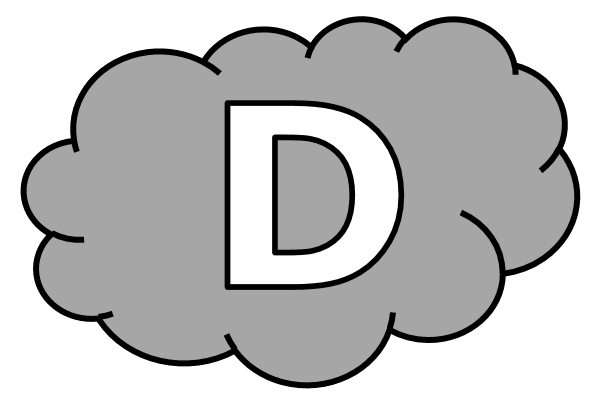 1 - Effectue les conversions suivantes.2 semaines = ...................... jours		3 heures = ...................... minutes		4 jours = ...................... heures			2 h 15 = ...................... min154 minutes = ........... heures ........... min215 minutes = ........... heures ........... min2 - Résous les problèmes suivants.a) Madame Mangin enfourne un rôti à 12 h 55 min. Il faut 1 h 15 min pour qu’il soit cuit.À quelle heure le sortira-t-elle du four ? Elle le sortira du four à ....................... b) Tous les jours, un train part de Marseille à 10 h 42 min. Il arrive à Paris à 13 h 19 min.Combien de temps le trajet dure-t-il ? Le trajet dure ....................... c) Je viens de regarder une émission qui a duré 37 min. Elle s’est terminée à 15 h 50 min.À quelle heure l’émission a-t-elle commencé ? L’émission a commencé à ....................... Mesure CM2 - Les durées 4 Corrigé1 - Sur ton cahier, recopie et effectue les conversions suivantes.2 semaines = 14 jours			2 h 15 = 135 min		3 heures = 180 minutes154 minutes = 2 heures 34 min		4 jours = 96 heures		215 minutes = 3 heures 35 min2 - Sur ton cahier, résous les problèmes suivants.a) Madame Mangin enfourne un rôti à 12 h 55 min. Il faut 1 h 15 min pour qu’il soit cuit.À quelle heure le sortira-t-elle du four ? 14 h 10 min.b) Tous les jours, un train part de Marseille à 10 h 42 min. Il arrive à Paris à 13 h 19 min.Combien de temps le trajet dure-t-il ? 2 h 37 min.c) Je viens de regarder une émission qui a duré 37 min. Elle s’est terminée à 15 h 50 min.À quelle heure l’émission a-t-elle commencé ? 15 h 13 min.Durée en h et min6 h2 h 15 min7 h 35 minDurée en min.............. min.............. min.............. minDurée en min120 min160 min200 minDurée en h et min...... h ...... min...... h ...... min...... h ...... minDurée en h et min6 h2 h 15 min7 h 35 minDurée en min360 min135 min455 minDurée en min120 min160 min200 minDurée en h et min2 h 00 min2 h 40 min3 h 20 minHeure de départDurée du trajetHeure d’arrivée6 h 1223 min9 h 0732 min14 h 2540 min16 h 4045 minHeure de départDurée du trajetHeure d’arrivée6 h 1223 min6 h 359 h 0732 min9 h 3914 h 2540 min15 h 0516 h 4045 min17 h 25